ZAHTJEV ZA MEĐUNARODNO REGISTRIRANJE ŽIGAPopunjava ovlaštena osoba  u InstitutuPopunjava podnosilac prijave                                     							                                 Potpis i/ili pečat podnositelja prijave   OVJERAVA INSTITUTKIB: Nadnevak: 1. REFERENTNI BROJ PREDMETA      1. REFERENTNI BROJ PREDMETA      1. REFERENTNI BROJ PREDMETA      1. REFERENTNI BROJ PREDMETA      1. REFERENTNI BROJ PREDMETA      1. REFERENTNI BROJ PREDMETA      1. REFERENTNI BROJ PREDMETA      2. PODNOSITELJ PRIJAVE                                                                                                                        (732)                                                                                                                      2. PODNOSITELJ PRIJAVE                                                                                                                        (732)                                                                                                                      2. PODNOSITELJ PRIJAVE                                                                                                                        (732)                                                                                                                      2. PODNOSITELJ PRIJAVE                                                                                                                        (732)                                                                                                                      2. PODNOSITELJ PRIJAVE                                                                                                                        (732)                                                                                                                      2. PODNOSITELJ PRIJAVE                                                                                                                        (732)                                                                                                                      2. PODNOSITELJ PRIJAVE                                                                                                                        (732)                                                                                                                      Podnositelj:     ID/JMBG:      Podnositelj:     ID/JMBG:      Podnositelj:     ID/JMBG:      Podnositelj:     ID/JMBG:      Podnositelj:     ID/JMBG:      Podnositelj:     ID/JMBG:      Podnositelj:     ID/JMBG:      Adresa:Adresa:Adresa:Adresa:Adresa:Adresa:Adresa:Tel:                                      Fax:     Fax:     Fax:     E-mail:     E-mail:     E-mail:     3. ADRESA ZA KORESPONDENCIJU                                                                                                       (750)                                       Naziv:        3. ADRESA ZA KORESPONDENCIJU                                                                                                       (750)                                       Naziv:        3. ADRESA ZA KORESPONDENCIJU                                                                                                       (750)                                       Naziv:        3. ADRESA ZA KORESPONDENCIJU                                                                                                       (750)                                       Naziv:        3. ADRESA ZA KORESPONDENCIJU                                                                                                       (750)                                       Naziv:        3. ADRESA ZA KORESPONDENCIJU                                                                                                       (750)                                       Naziv:        3. ADRESA ZA KORESPONDENCIJU                                                                                                       (750)                                       Naziv:        Adresa: Adresa: Adresa: Adresa: Adresa: Adresa: Adresa: Tel:     Fax:     Fax:     Fax:     E-mail:     E-mail:     E-mail:     4. ZASTUPNIK                                                                                                                                        (740)4. ZASTUPNIK                                                                                                                                        (740)4. ZASTUPNIK                                                                                                                                        (740)4. ZASTUPNIK                                                                                                                                        (740)4. ZASTUPNIK                                                                                                                                        (740)4. ZASTUPNIK                                                                                                                                        (740)4. ZASTUPNIK                                                                                                                                        (740)Prezime i ime (pravna osoba):                                                                                         Prezime i ime (pravna osoba):                                                                                         Prezime i ime (pravna osoba):                                                                                         Prezime i ime (pravna osoba):                                                                                         Prezime i ime (pravna osoba):                                                                                         Reg. br. zastupnika: BA   Reg. br. zastupnika: BA   ID/JMBG:      ID/JMBG:      ID/JMBG:      ID/JMBG:      ID/JMBG:      5. BROJ I NADNEVAK PRIJAVE I/ILI REGISTARSKI BROJ I NADNEVAK REGISTRACIJE ŽIGA5. BROJ I NADNEVAK PRIJAVE I/ILI REGISTARSKI BROJ I NADNEVAK REGISTRACIJE ŽIGA5. BROJ I NADNEVAK PRIJAVE I/ILI REGISTARSKI BROJ I NADNEVAK REGISTRACIJE ŽIGA5. BROJ I NADNEVAK PRIJAVE I/ILI REGISTARSKI BROJ I NADNEVAK REGISTRACIJE ŽIGA5. BROJ I NADNEVAK PRIJAVE I/ILI REGISTARSKI BROJ I NADNEVAK REGISTRACIJE ŽIGA5. BROJ I NADNEVAK PRIJAVE I/ILI REGISTARSKI BROJ I NADNEVAK REGISTRACIJE ŽIGA5. BROJ I NADNEVAK PRIJAVE I/ILI REGISTARSKI BROJ I NADNEVAK REGISTRACIJE ŽIGABroj prijave žiga:                                      Broj prijave žiga:                                      (210)                         Nadnevak prijave žiga:                                                    Nadnevak prijave žiga:                                                    Nadnevak prijave žiga:                                                    (220)Registarski broj žiga:                                Registarski broj žiga:                                (111)                         Nadnevak registracije žiga:                                       Nadnevak registracije žiga:                                       Nadnevak registracije žiga:                                       (151)6.PODATAK O PRETHODNIM MEĐUNARODNIM REGISTRACIJAMA                                                   (161)6.PODATAK O PRETHODNIM MEĐUNARODNIM REGISTRACIJAMA                                                   (161)6.PODATAK O PRETHODNIM MEĐUNARODNIM REGISTRACIJAMA                                                   (161)6.PODATAK O PRETHODNIM MEĐUNARODNIM REGISTRACIJAMA                                                   (161)6.PODATAK O PRETHODNIM MEĐUNARODNIM REGISTRACIJAMA                                                   (161)6.PODATAK O PRETHODNIM MEĐUNARODNIM REGISTRACIJAMA                                                   (161)6.PODATAK O PRETHODNIM MEĐUNARODNIM REGISTRACIJAMA                                                   (161)Broj registracije:                                                                                           Broj registracije:                                                                                           Broj registracije:                                                                                           Nadnevak:     Nadnevak:     Nadnevak:     Nadnevak:     7. NAČENJE KLASA NIČANSKE KLASIFIKACIJE ROBE I/ USLUGA                                         (511)7. NAČENJE KLASA NIČANSKE KLASIFIKACIJE ROBE I/ USLUGA                                         (511)7. NAČENJE KLASA NIČANSKE KLASIFIKACIJE ROBE I/ USLUGA                                         (511)7. NAČENJE KLASA NIČANSKE KLASIFIKACIJE ROBE I/ USLUGA                                         (511)7. NAČENJE KLASA NIČANSKE KLASIFIKACIJE ROBE I/ USLUGA                                         (511)7. NAČENJE KLASA NIČANSKE KLASIFIKACIJE ROBE I/ USLUGA                                         (511)7. NAČENJE KLASA NIČANSKE KLASIFIKACIJE ROBE I/ USLUGA                                         (511) REFERENTNI BROJ PREDMETA (isto kao pod 1)       REFERENTNI BROJ PREDMETA (isto kao pod 1)       REFERENTNI BROJ PREDMETA (isto kao pod 1)       REFERENTNI BROJ PREDMETA (isto kao pod 1)       REFERENTNI BROJ PREDMETA (isto kao pod 1)      8. PODACI O ZATRAŽENOM PRAVU PRVENSTVA:                                                                         (230,300)                                8. PODACI O ZATRAŽENOM PRAVU PRVENSTVA:                                                                         (230,300)                                8. PODACI O ZATRAŽENOM PRAVU PRVENSTVA:                                                                         (230,300)                                8. PODACI O ZATRAŽENOM PRAVU PRVENSTVA:                                                                         (230,300)                                8. PODACI O ZATRAŽENOM PRAVU PRVENSTVA:                                                                         (230,300)                                9. PODACI O ŽIGU                                                                                                                                      9. PODACI O ŽIGU                                                                                                                                      9. PODACI O ŽIGU                                                                                                                                      9. PODACI O ŽIGU                                                                                                                                      9. PODACI O ŽIGU                                                                                                                                      a) Individualni žig    Kolektivni žig         (550)                        i) Izgled znaka                         Kolektivni žig         (550)                        i) Izgled znaka                         b) Verbalni žig                      Figurativni žigVerbalni žig                      Figurativni žigVerbalni žig                      Figurativni žigc)   Trodimenzionalni žig         Žig garancijeTrodimenzionalni žig         Žig garancijeTrodimenzionalni žig         Žig garancijed) Naznaka boja na engleskom i/ili francuskom jeziku:                                                                              (591)e) Transliteracija i transkripcija znaka                 (561)d) Naznaka boja na engleskom i/ili francuskom jeziku:                                                                              (591)e) Transliteracija i transkripcija znaka                 (561)d) Naznaka boja na engleskom i/ili francuskom jeziku:                                                                              (591)e) Transliteracija i transkripcija znaka                 (561)d) Naznaka boja na engleskom i/ili francuskom jeziku:                                                                              (591)e) Transliteracija i transkripcija znaka                 (561)f) Prijevod znaka na engleski i/ili francuski jezik: (566)f) Prijevod znaka na engleski i/ili francuski jezik: (566)f) Prijevod znaka na engleski i/ili francuski jezik: (566)f) Prijevod znaka na engleski i/ili francuski jezik: (566)g)  Opis žiga:                                                       (539)g)  Opis žiga:                                                       (539)g)  Opis žiga:                                                       (539)g)  Opis žiga:                                                       (539)    REFERENTNI BROJ PREDMETA (isto kao pod 1)          REFERENTNI BROJ PREDMETA (isto kao pod 1)          REFERENTNI BROJ PREDMETA (isto kao pod 1)          REFERENTNI BROJ PREDMETA (isto kao pod 1)          REFERENTNI BROJ PREDMETA (isto kao pod 1)          REFERENTNI BROJ PREDMETA (isto kao pod 1)          REFERENTNI BROJ PREDMETA (isto kao pod 1)          REFERENTNI BROJ PREDMETA (isto kao pod 1)          REFERENTNI BROJ PREDMETA (isto kao pod 1)          REFERENTNI BROJ PREDMETA (isto kao pod 1)          REFERENTNI BROJ PREDMETA (isto kao pod 1)          REFERENTNI BROJ PREDMETA (isto kao pod 1)          REFERENTNI BROJ PREDMETA (isto kao pod 1)          REFERENTNI BROJ PREDMETA (isto kao pod 1)      11. ZEMLJE ZA KOJE SE TRAŽI ZAŠTITA ŽIGA                                                                                        (831)11. ZEMLJE ZA KOJE SE TRAŽI ZAŠTITA ŽIGA                                                                                        (831)11. ZEMLJE ZA KOJE SE TRAŽI ZAŠTITA ŽIGA                                                                                        (831)11. ZEMLJE ZA KOJE SE TRAŽI ZAŠTITA ŽIGA                                                                                        (831)11. ZEMLJE ZA KOJE SE TRAŽI ZAŠTITA ŽIGA                                                                                        (831)11. ZEMLJE ZA KOJE SE TRAŽI ZAŠTITA ŽIGA                                                                                        (831)11. ZEMLJE ZA KOJE SE TRAŽI ZAŠTITA ŽIGA                                                                                        (831)11. ZEMLJE ZA KOJE SE TRAŽI ZAŠTITA ŽIGA                                                                                        (831)11. ZEMLJE ZA KOJE SE TRAŽI ZAŠTITA ŽIGA                                                                                        (831)11. ZEMLJE ZA KOJE SE TRAŽI ZAŠTITA ŽIGA                                                                                        (831)11. ZEMLJE ZA KOJE SE TRAŽI ZAŠTITA ŽIGA                                                                                        (831)11. ZEMLJE ZA KOJE SE TRAŽI ZAŠTITA ŽIGA                                                                                        (831)11. ZEMLJE ZA KOJE SE TRAŽI ZAŠTITA ŽIGA                                                                                        (831)11. ZEMLJE ZA KOJE SE TRAŽI ZAŠTITA ŽIGA                                                                                        (831)AG Antigva i AG Antigva i AG Antigva i EE EstonijaEE EstonijaEE EstonijaKZ KazahstanKZ KazahstanRU Ruska FederacijaRU Ruska FederacijaAL AlbanijaAL AlbanijaAL AlbanijaEG EgipatEG EgipatEG EgipatLI LihtenštajnLI LihtenštajnSD SD AM ArmenijaAM ArmenijaAM ArmenijaEM Europska zajednicaEM Europska zajednicaEM Europska zajednicaLR LiberijaLR LiberijaSE ŠvedskaSE ŠvedskaAT AustrijaAT AustrijaAT AustrijaES ŠpanjolskaES ŠpanjolskaES ŠpanjolskaLS LesotoLS LesotoSG SingapurSG SingapurAU AustralijaAU AustralijaAU AustralijaFI FinskaFI FinskaFI FinskaLT LitvaLT LitvaSI SlovenijaSI SlovenijaAZ AzerbejdžanAZ AzerbejdžanAZ AzerbejdžanFR FrancuskaFR FrancuskaFR FrancuskaLV LatvijaLV LatvijaSK SlovačkaSK SlovačkaBG BugarskaBG BugarskaBG BugarskaGB Ujedinjeno Kraljevstvo V. BritanijeGB Ujedinjeno Kraljevstvo V. BritanijeGB Ujedinjeno Kraljevstvo V. BritanijeMA MarokoMA MarokoSL Siera LeoneSL Siera LeoneBH BahreinBH BahreinBH BahreinGE GruzijaGE GruzijaGE GruzijaMC MonakoMC MonakoSM SM BQ Bonaire, Saint Eustatius i SabaBQ Bonaire, Saint Eustatius i SabaBQ Bonaire, Saint Eustatius i SabaGH GanaGH GanaGH GanaMD MoldavijaMD MoldavijaST Sao Tome i PrincipeST Sao Tome i PrincipeBT ButanBT ButanBT ButanGR GrčkaGR GrčkaGR GrčkaME Crna GoraME Crna GoraSY Sirijska Arapska RepublikaSY Sirijska Arapska RepublikaBW BotswanaBW BotswanaBW BotswanaHR HrvatskaHR HrvatskaHR HrvatskaMG MadagaskarMG MadagaskarSZ SvazilendSZ SvazilendBX BeneluxBX BeneluxBX BeneluxHU MađarskaHU MađarskaHU MađarskaMK Sjeverna MakedonijaMK Sjeverna MakedonijaTJ TadžikistanTJ TadžikistanBY BjelorusijaBY BjelorusijaBY BjelorusijaIE IrskaIE IrskaIE IrskaMN MongolijaMN MongolijaTM TurkmenistanTM TurkmenistanCH ŠvicarskaCH ŠvicarskaCH ŠvicarskaIL IzraelIL IzraelIL IzraelMZ MozambikMZ MozambikTR TurskaTR TurskaCN KinaCN KinaCN KinaIR Islamska Republika IR Islamska Republika IR Islamska Republika NA NamibijaNA NamibijaUA UkrajinaUA UkrajinaCU KubaCU KubaCU KubaIS IS IS NM Saint MartinNM Saint MartinUS Sjedinjene Američke DržaveUS Sjedinjene Američke DržaveCW CuraqaoCW CuraqaoCW CuraqaoIT ItalijaIT ItalijaIT ItalijaNO NorveškaNO NorveškaUZ UzbekistanUZ UzbekistanCY CiparCY CiparCY CiparJP JapanJP JapanJP JapanVN VijetnamVN VijetnamCZ ČeškaCZ ČeškaCZ ČeškaKE KenijaKE KenijaKE KenijaPL PoljskaPL PoljskaZM ZambijaZM ZambijaDE NjemačkaDE NjemačkaDE NjemačkaKG KirgistanKG KirgistanKG KirgistanPT PortugalPT PortugalDK DanskaDK DanskaDK DanskaKP Sjeverna KorejaKP Sjeverna KorejaKP Sjeverna KorejaRO RumunjskaRO RumunjskaDZ AlžirDZ AlžirDZ AlžirKR Južna KorejaKR Južna KorejaKR Južna KorejaRS SrbijaRS SrbijaDRUGE ZEMLJE:DRUGE ZEMLJE:DRUGE ZEMLJE:12. PRILOZI UZ ZAHTJEV12. PRILOZI UZ ZAHTJEV12. PRILOZI UZ ZAHTJEV12. PRILOZI UZ ZAHTJEV12. PRILOZI UZ ZAHTJEV12. PRILOZI UZ ZAHTJEV2 primjerka znaka u crno-bijeloj tehnici2 primjerka znaka u crno-bijeloj tehnici2 primjerka znaka u crno-bijeloj tehnici2 primjerka znaka u crno-bijeloj tehnicipunomoć ranije dostavljena Institutupunomoć ranije dostavljena Institutupunomoć ranije dostavljena Institutupunomoć ranije dostavljena Institutupunomoć ranije dostavljena Institutupunomoć ranije dostavljena Institutu2 primjerka znaka u boji2 primjerka znaka u boji2 primjerka znaka u boji2 primjerka znaka u bojigeneralna punomoć ranije dostavljena Institutugeneralna punomoć ranije dostavljena Institutugeneralna punomoć ranije dostavljena Institutugeneralna punomoć ranije dostavljena Institutugeneralna punomoć ranije dostavljena Institutugeneralna punomoć ranije dostavljena Institutu2 primjerka popisa robe i/ili usluga na engleskom i/ili francuskom jeziku2 primjerka popisa robe i/ili usluga na engleskom i/ili francuskom jeziku2 primjerka popisa robe i/ili usluga na engleskom i/ili francuskom jeziku2 primjerka popisa robe i/ili usluga na engleskom i/ili francuskom jeziku2 primjerka znaka različitih projekcija za trodimenzionalni znak koji ga u potpunosti definiraju2 primjerka znaka različitih projekcija za trodimenzionalni znak koji ga u potpunosti definiraju2 primjerka znaka različitih projekcija za trodimenzionalni znak koji ga u potpunosti definiraju2 primjerka znaka različitih projekcija za trodimenzionalni znak koji ga u potpunosti definiraju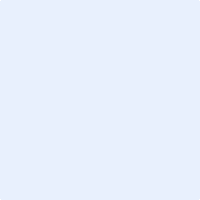 